Publicado en Madrid el 17/04/2019 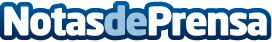 Mentidero de la Villa aporta 5 claves para comer fuera si se está a régimenConciliar la vida social con la operación bikini resulta un reto; es cierto que salir a comer fuera se asocia a excesos… ahora bien, ¿Y si hubiese una forma de armonizar esta "deliciosa" lucha entre ir a probar los templos culinarios y no volver con unos kilos extra y que, además, se tratase de una opción saludable y compatible con la pérdida de peso?  Mentidero de la Villa aporta a continuación 5 claves para comer fuera si se está a régimenDatos de contacto:Mentidero de la Villa 913 08 12 85Nota de prensa publicada en: https://www.notasdeprensa.es/mentidero-de-la-villa-aporta-5-claves-para Categorias: Nutrición Gastronomía Madrid Entretenimiento Restauración http://www.notasdeprensa.es